Муниципальное бюджетное дошкольное образовательное учреждение Черемшанский детский сад «Ёлочка»«Инклюзивное образование в ДОО»                                                                                                       Подготовила:                                                                                Воспитатель: Якушева Е.А.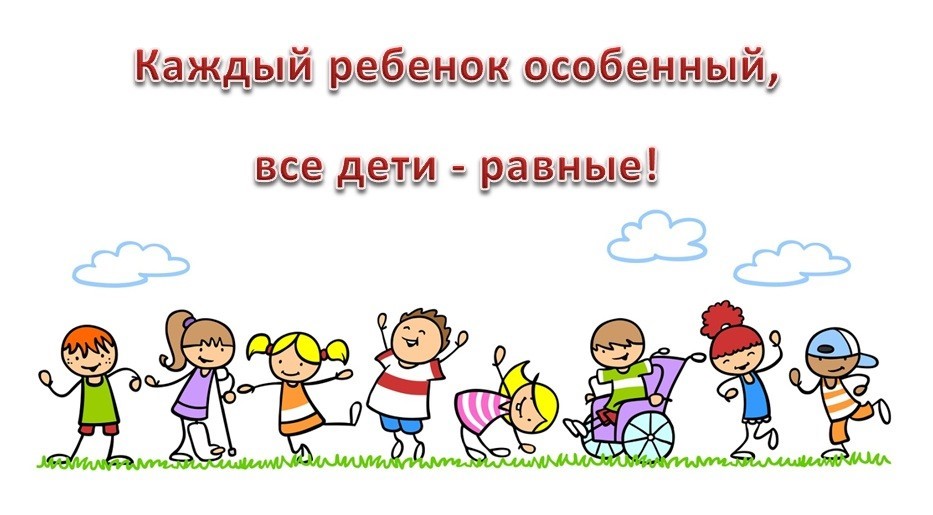 Актуальность осуществления инклюзивного образования в сфере развития современной образовательной системы не вызывает сомнений. Общеизвестно, что современная система образования претерпевает изменения. Эти изменения ориентируют на работу с детьми с особыми образовательными потребностями в разных направлениях. Некоторые из этих направлений уже достаточно детально проработаны и используются на продолжении многих десятилетий. Стремление к тому, чтобы дети с особыми образовательными потребностями воспитывались и обучались вместе со своими нормально развивающимися сверстниками, становится сегодня главной областью приложения сил многих родителей, воспитывающих ребенка с отклонениями в развитии.Инклюзивное образование – это признание ценности различий всех детей и их способности к обучению, которое ведётся тем способом, который наиболее подходит каждому ребёнку. Это гибкая, открытая, динамичная система, где учитываются потребности всех детей, не только с проблемами развития, но и разных этнических групп, пола, возраста, принадлежности к той или иной социальной группе. Образовательная система подстраивается под ребёнка, а не ребёнок под систему. Преимущества получают все дети, а не какие-то определённые группы, часто используются новые подходы к обучению, применяются вариативные образовательные программы, формы и методы обучения и воспитания, адекватные потребностям, возможностям и способностям детей с ОВЗ. Дети с особенностями могут находиться в группе полное время или частично, с педагогом–тьютором или без него, обучаясь с информационной поддержкой и по индивидуальному учебному плану.Цель инклюзивного образования заключается в достижении всеми детьми определённого общественного статуса и утверждении своей социальной значимости. Это относится и к детям с особенностями в развитии. Совместное обучение детей с различными психофизиологическими возможностями - это попытка придать уверенность в своих силах детям с ограниченными возможностями здоровья. Дети с особыми образовательными потребностями нуждаются не только в особом отношении и поддержке, но также во включении компенсаторных механизмов, развитии своих способностей и достижении успехов при обучении в школе.Задачи инклюзивного образования:- создание эффективной системы психолого-педагогического и медико-социального сопровождения воспитанников в ДОУ с целью коррекции недостатков их психофизиологического развития;- реализация права ребенка с особыми образовательными потребностями на образование, коррекцию (компенсацию) недостатков развития с учетом индивидуальных особенностей и возможностей;- построение индивидуальных коррекционно - образовательных маршрутов на основе результатов изучения особенностей развития детей, их потенциальных возможностей, зоны ближайшего развития и способностей;- освоение воспитанниками образовательных программ в соответствии с ФГОС;- обеспечение познавательного, коммуникативного, социального, личностного, художественно-эстетического и физического развития;- сохранение и укрепление физического, психического и психологического здоровья детей с ОВЗ;- осуществление ранней полноценной психологической, социальной и образовательной интеграции воспитанников с ОВЗ в среду нормально развивающихся сверстников;- обеспечение необходимых санитарно-гигиенических условий и специальной предметно-развивающей среды, создание атмосферы психологического комфорта;- создание условий, способствующих гармонизации развития личности ребенка в зависимости от индивидуальных психических и физических особенностей и возможностей ребенка;- оказание психолого-педагогической помощи и социальной поддержки семье в воспитании детей, повышение педагогической компетентности родителей;обеспечение совместной мультидисциплинарной деятельности команды специалистов, тесно контактирующей между собой и с другими участниками образовательно-воспитательного процесса для достижения максимально эффективной образовательной и социальной адаптации детей с ОВЗ;- подготовка педагогов, готовых работать с детьми с различными особенностями в развитии, обладающих знаниями в области коррекционной и специальной педагогики, владеющих технологиями, методиками и приемами работы с детьми с ОВЗ;- формирование у всех участников образовательного процесса толерантного отношения к проблемам детей с особыми образовательными потребностями.Совместное обучение дошкольников с разными стартовыми возможностями допустимо, если в образовательном учреждении созданы специальные условия для воспитания и обучения. Существует восемь основных принципов инклюзивного образования:1. Ценность человека не зависит от его способностей и достижений.2. Каждый человек способен чувствовать и думать.3. Каждый человек имеет право на общение и на то, чтобы быть услышанным.4. Все люди нуждаются друг в друге.5. Подлинное образование может осуществляться только в контексте реальных взаимоотношений.6. Все люди нуждаются в поддержке и дружбе ровесников.7. Для всех обучающихся достижение прогресса скорее может быть в том, что они могут делать, чем в том, что не могут.8. Разнообразие усиливает все стороны жизни человека.Необходимым условием для коррекционно-развивающей работы является организация взаимодействия всех участников образовательной деятельности. Выстраивая взаимодействие с родителями необходимо создавать условия для принятия детей ОВЗ детско — взрослым коллективом. ФГОС ДО определяет требования к содержанию и осуществлению адаптированной программы. Программа гарантирует личностный рост и развитие дошкольников в коммуникативной деятельности, в процессе обучения и игры на основе возрастных особенностей, психологических и физиологических способностей детей.Содержание инклюзивного обучения включается в программу, если предполагается освоение программы дошкольниками с особыми образовательными потребностями. Раздел инклюзивного образования и работы по коррекции содержит способы адаптации образовательной программы для освоения детьми с ОВЗ. Адаптированная программа направлена на помощь в изучении детьми с ОВЗ основной программы дошкольного образования. При организации инклюзивной практики в детском саду создаются условия для повышения уровня развития и адаптации в обществе дошкольников с ОВЗ. Программа ориентируется на прививание детям ценностей и норм социальной жизни. Также программа нацелена на формирование системы знаний, умений и навыков, которые понадобятся ребёнку для продолжения образования.Чтобы добиться результата педагоги и родители должны работать в команде.   С детьми с ОВЗ занимаются логопед, психолог, воспитатель, музыкальный руководитель, медицинский персонал ДОУ.Логопед определяет степень понимания и воспроизведения речи, готовит индивидуальные планы коррекции речи, ведёт персональные и групповые занятия.Педагог-психолог подготавливает индивидуальные программы для коррекции, проводит психодиагностику дошкольников и даёт консультации для родителей. Воспитатель развивает мелкую и общую моторику детей, ведёт персональные и групповые занятия по продуктивным видам активности: рисование красками и карандашами, лепка из пластилина и конструирование из бумаги и природных материалов. Музыкальный руководитель при отборе материала учитывает психофизические и речевые способности детей, использует элементы звукотерапии на занятиях музыкой.Медработник ДОУ организует лечебно-профилактические и оздоровительные мероприятия.Такие коллективные действия сотрудников детского сада формируют благоприятную среду для адаптации ребёнка с особыми образовательными потребностями в детском коллективе. Педагоги ДОУ сотрудничают друг с другом и с родителями воспитанников. Постоянное взаимодействие воспитателей и семьи ведёт к положительному результату.Эффективным условием реализации инклюзивного дошкольного образования является организация образовательной среды. Это требует, чтобы в дошкольной образовательной организации были созданы специальные условия для получения образования детьми с ограниченными возможностями здоровья. Следовательно, развивающая предметно-пространственная среда в групповых помещениях должна быть создана с учетом возрастных, индивидуальных особенностей и особых образовательных потребностей воспитанников, что позволяет ребенку проявлять свои способности не только в организованной образовательной, но и в свободной деятельности, стимулирует развитие творческих способностей, самостоятельности, инициативности, помогает утвердиться в чувстве уверенности в себе. Предметно-развивающее пространство организовано таким образом, чтобы каждый ребенок имел возможность упражняться в умении наблюдать, запоминать, сравнивать, добиваться поставленной цели под наблюдением взрослого и под его не директивным руководством.Образовательный процесс детского сада предусматривает как уход и заботу о детях, так и процессы воспитания и обучения знаниям, важным жизненным навыкам, развитие личностных качеств и способностей детей, коррекцию их дефицитов в развитии. Включение детей с особыми образовательными потребностями в образовательный процесс ДОУ изменяет, прежде всего, установки взрослых на детей – у всех детей есть особенности, особые образовательные потребности не только у “особых”. Инклюзивное образование развивает у дошкольников толерантность, терпимость, милосердие и взаимоуважение. Участники воспитательно-образовательного процесса учатся видеть возможности, которыми обладают дети с ОВЗ, несмотря на имеющиеся у них нарушения.При таком подходе меняется педагогика в целом, она становится включающей, инклюзивной, не только в том смысле, что особые дети должны быть включены в уже отстроенный процесс трансляции знаний, умений и навыков нормально развивающимся детям, а в том, что образование с учетом индивидуальных различий детей требует создания новых форм и способов организации образовательного процесса.Инклюзивное образование требует постоянного творческого вклада от каждого, в созидательный процесс образования включаются все его участники – педагоги, родители, дети, администрация.Для успешного осуществления инклюзивного образования детей с особыми образовательными потребностями нужны изменения самой системы образования, Исходя из принципов социальной модели, обществу необходимо преодолеть негативные установки в отношении детской инвалидности и необычности в развитии и предоставить им равные возможности полноценного участия во всех сферах социальной жизни.Таким образом, инклюзивное образование является следующим шагом в развитии образования не только детей с ОВЗ, но и всей образовательной системы. В данный момент, при внедрении ФГОС в систему дошкольного образования, инклюзия в детских садах становится более доступной и реальной. Мы отходим от фронтальных форм обучения дошкольников, широко внедряя интегрированные формы работы с дошкольниками. Формируется развивающая среда по принципу вариативности, осуществляется индивидуальный подход при подаче обучающего материала, развивается самостоятельная активность ребёнка, внедряется модульная организация образовательных программ. Всё это позволяет достигать высокой эффективности образовательной деятельности.Литература: 1.  Зайцев Д.В. Образовательная интеграция детей с ограниченными возможностями // интернет ресурс информационно-аналитический портал SocPolitika.ru // режим доступа: http://www.socpolitika.ru/rus/conferences2. Инклюзивное образование в ДОУ // Журнал «Справочник руководителя дошкольного учреждения» № 10, 20113. Инклюзивное образование // Методические рекомендации по организации инклюзивного образовательного процесса в детском саду: М., Центр «Школьная книга» 20104. Самсонова Е.В. Организация специальных образовательных условий для детей с ограниченными возможностями здоровья в общеобразовательных учреждениях. Методические рекомендации / Е.В. Самсонова, Т.П. Дмитриева, С.И. Сабельникова, Н.Я. Семаго, М.М. Семаго, А.С. Аркелян – Москва – 2012